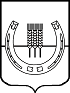 АДМИНИСТРАЦИЯ СПАССКОГО СЕЛЬСКОГО ПОСЕЛЕНИЯСПАССКОГО  МУНИЦИПАЛЬНОГО РАЙОНАПРИМОРСКОГО КРАЯПОСТАНОВЛЕНИЕ25 октября 2021 года	                    с. Спасское					      № 93О внесении изменений в Порядок определения перечня и кодов  целевых статей бюджета Спасского сельского поселении, утвержденный постановлением администрации Спасского сельского поселения от 22 октября 2018 года № 107В соответствии со статьями 9 и 21 Бюджетного кодекса Российской Федерации, Приказом  Министерства Финансов Российской Федерации  от 11 июня 2021 года № 78-н «О внесении изменений в Порядок формирования и применения кодов бюджетной классификации Российской Федерации, их структуру и принципы назначения, утвержденные приказом Министерства финансов Российской Федерации от 6 июня 2019 г. № 85н», администрация Спасского сельского поселения ПОСТАНОВЛЯЕТ:         1. Внести в Порядок определения перечня и кодов целевых статей бюджета Спасского сельского поселения, утвержденный постановлением администрации Спасского сельского поселения от 22 октября 2018 года № 107 следующие изменения:1.1 В абзаце 2 слова «их подпрограммам» заменить словами «их структурным элементам».1.2 Таблицуизложить в следующей редакции:1.3 Абзац 6 изложить в следующей редакции: «Для кодирования бюджетных ассигнований по типам структурных элементов программ, а также элементам непрограмных направлений деятельности используется 3 разряд кода целевой статьи».1.4 Абзац 7  изложить в следующей редакции: «Для детализации отдельных мероприятий муниципальных программ и непрограммных направлений деятельности используется код структурного элемента (4-5 разряд  кода целевой статьи).» 1.5  Таблицу изложить в следующей редакции:1.6 Таблицуизложить в следующей редакции:1.7  Абзац 19  изложить в следующей редакции: «Коды направлений расходов, содержащие значения 30000-39990 и 50000-59990, а также R9990, L0000-L9990,S0000-S9990 при классификации расходов бюджета поселения  не используются.» 1.8. Абзац 20  изложить в следующей редакции: «Коды направлений расходов содержащие в 13 - 17 разрядах бюджетной классификации со значением 30000-39990 и 50000-59990, а также R9990, L0000-L9990,S0000-S9990 используются исключительно для отражения  межбюджетных трансфертов, предоставляемых из федерального  бюджета.»1.9 Абзац 32 Порядка изложить в следующей редакции: «06 0 00 00000 Муниципальная программа «Комплексная программа благоустройства территории Спасского сельского поселения» на 2021-2025 годы»           2. В Перечне целевых статей расходов бюджета Спасского сельского поселения строку заменить на строку3. Настоящее постановление вступает в силу с момента подписания и распространяет свое действие на правоотношения, возникшие с 01 января 2022 года. 4. Контроль за исполнением настоящего постановления оставляю за собой.Глава Спасского сельского поселения                                                                      Е.В. АлёшинаЦелевая статьяЦелевая статьяЦелевая статьяЦелевая статьяЦелевая статьяЦелевая статьяЦелевая статьяЦелевая статьяЦелевая статьяЦелевая статьяПрограммное (непрограммное) направление расходовПрограммное (непрограммное) направление расходовПодпрограммаОсновноемероприятиеОсновноемероприятиеНаправление расходовНаправление расходовНаправление расходовНаправление расходовНаправление расходов891011121314151617Целевая статьяЦелевая статьяЦелевая статьяЦелевая статьяЦелевая статьяЦелевая статьяЦелевая статьяЦелевая статьяЦелевая статьяЦелевая статьяПрограммная (непрограммная) статьяПрограммная (непрограммная) статьяПрограммная (непрограммная) статьяПрограммная (непрограммная) статьяПрограммная (непрограммная) статьяНаправление расходовНаправление расходовНаправление расходовНаправление расходовНаправление расходовПрограммное (непрограммное) направление деятельностиПрограммное (непрограммное) направление деятельностиТип структурного элемента( элемент непрограмного направления деятельности)Структурный элементСтруктурный элементНаправление расходовНаправление расходовНаправление расходовНаправление расходовНаправление расходов891011121314151617ХХ 0 00 00000Муниципальная программа  ХХ Х 00 00000Подпрограмма муниципальной  программы или муниципальная целевая программаХХ Х ХХ 00000Основное мероприятие подпрограммы муниципальной программы, ведомственная целевая программа, подпрограмма муниципальной целевой программыХХ Х ХХ ХХХХХНаправление расходов на реализацию основного мероприятия подпрограммы муниципальной программы, ведомственной целевой программы или подпрограммы муниципальной целевой программы.ХХ 0 00 00000Муниципальная программа  ХХ Х 00 00000Тип структурного элементаХХ Х ХХ 00000Комплекс процессных мероприятий, целевая программаХХ Х ХХ ХХХХХНаправление расходов на реализацию муниципальной программы, комплексного процессного мероприятия, целевой программы 9Х 0 00 00000Непрограммное направление деятельности9Х Х 00 00000Непрограммное направление расходов, муниципальная целевая программа, ведомственная программа9Х Х 00 ХХХХХНаправления реализации непрограммных расходов9Х 0 00 00000Непрограммное направление деятельности9Х Х 00 00000Элемент непрограммного направления деятельности9Х Х ХХ ХХХХХНаправления реализации непрограммных расходов0600000000Муниципальная программа «Комплексная программа благоустройства территории Спасского сельского поселения» на 2021-2023 годы0600000000Муниципальная программа «Комплексная программа благоустройства территории Спасского сельского поселения» на 2021-2025 годы